Конспект образовательной ситуации по художественно-эстетическому развитию дошкольников в старшей группе для детей с ОВЗ МДОУ ДС № 39Ушаковой Натальи Юрьевны воспитателя  группыПластилинографияТема занятия: «Золотая рыбка»Задачи: 1. Формировать элементарное восприятие художественного слова и искусства. 2. Создавать условия для обучения выполнению выразительного образа объекта в технике «пластилинография», изображению рыбки  в движении с использованием для создания  образа дополнительный бросовый материал. 3. Продолжать закреплять навыки работы с пластилином на плоскости, создавая изображение в полубъёме. Использовать в работе приёмы отщипывание, раскатывание, скатывание, размазывание, процарапывание.4.  Воспитывать интерес к произведениям А.С.Пушкина. Стимулировать активную работу пальцев: способствовать развитию речи, пространственного восприятия.Речевое развитие:- обогащение словаря: Золотая рыбка, волшебница, чешуя переливается на солнышке играет. - активизация словаря: речевая игра с мячом «Скажи наоборот»Например:: чистый-грязный, медленный-быстрый и т.д.Индивидуальная работа с детьми:Индивидуальный показ, объяснение,  уточнение , совет. Предшествующая работа: 1.Чтение сказок А. С. Пушкина «Сказка о царе Салтане», «Сказка о рыбаке и рыбке», «Сказка о мертвой царевне и о семи богатырях», «Сказка о золотом петушке».2. Рассматривание иллюстраций и рисунков к сказкам А. С. Пушкина. Оборудование и материалы: портрет А. С. Пушкина, игрушка  золотая рыбка, музыкальная  ауди запись «Звуки моря», «Сказочная музыка», плотный картон белого  цвета с  силуэтом рыбки, набор пластилина,  восковые мелки, бусинка для глаза, футлярчик от таблетки, паетки, стека, салфетка для рук, дощечки для лепки на каждого ребенка.Ход занятияНа мольберте размещен портрет А.С.Пушкина, звучит сказочная музыка,  в руках у воспитателя игрушка на палочке золотая рыбка  как будто плывет и воспитатель читает отрывок из сказки  «Сказка о рыбаке и рыбке» А.С.Пушкина.Воспитатель:- Жил старик со  своею старухойУ самого синего моряОни жили в ветхой землянкеРовно тридцать лет и три годаСтарик ловил неводом рыбуСтаруха пряла свою пряжу.Раз он в море закинул невод,-Пришел невод с одною тиной,Он в другой раз закинул невод,-Пришел невод с травой морскоюВ третий раз он закинул невод,-Пришел невод с одною рыбкой,С непростою рыбкой, - золотою… Воспитатель:  Дети  вы узнали нашу гостью? (ответы детей) Дети сказка из которой приплыла рыбка вам  знакома, мы с вами  её читали. А кто может мне сказать, как называется сказка и кто написал эту сказку?Дети; Эту сказку написал русский поэт, сказочник Александр Сергеевич Пушкин. А название её «Сказка о рыбаке и рыбке»Воспитатель: Правильно друзья. А кто может сказать, почему золотая рыбка в сказке могла исполнять желания?Дети: Потому  что  рыбка в сказке была волшебной и умела делать чудеса.Воспитатель: Скажите,  а почему  Александр Пушкин назвал свою рыбку золотой?Дети: (предположение детей)Воспитатель: ( уточнение ответов детей) Чешуя, которая покрывает туловище рыбки крупная, блестит, играет на солнышке, словно золото. -Ребята, а вы знаете как разговаривают рыбки (ответы детей), а покажите  как  они  открывают рот и закрывают . Не торопитесь, не напрягайтесь. Выполняйте упражнение спокойно (5 - 6 раз).Дети выполняют артикуляционную гимнастику.Воспитатель:  Молодцы! Рыбка хочет с нами  поиграть и проверить хорошо вы помните сказку.Речевая   игра с мячом «Скажи наоборот» .-Давайте встанем в круг  рыбка будет  начинать предложение,  я буду вам  бросать мяч,  а вы  заканчивать  предложение  и обратно возвращать мне  мяч. - Ребята, вы помните, что эту золотую рыбку, старик поймал в синем море. Например:Я  плавала в море:- не в грязном, а в … .(чистом)- не медленно, а (быстро)- я  была не простая, а (золотая) от удивления у старика…. («глаза на лоб полезли»)- Как вы понимаете это выражение?. (ответы детей)- Мы понимаем с вами это выражение так, что старик очень сильно удивился, и поэтому широко раскрыл глаза.- Старик был не молодой, а …. (старый)- не храбрый, а (трусливый)- Отнес он  меня рыбку Старухе, которая была:…- не молодая, а (старая)-не добрая, а (злая)- не щедрая, а (жадная, скупая)2 частьПрактическая частьВоспитатель включает  музыку шум моря, и дети приступают к  выполнению работы.Воспитатель: Дети, а вы хотели бы иметь свою волшебницу рыбку, которая может исполнять желания. Сегодня мы с вами изобразим волшебную рыбку при помощи пластилина. А чтобы она действительно была сказочной, мы ей сделаем подвижный глазик и туловище  покроем блестками-чешуйками. Посмотрите на рыбку внимательно.  Что есть у рыбки? (ответы детей ) Совершенно верно ! У неё есть овальной формы  туловище, голова, длинный хвост, плавники. На голове у рыбки расположены жабры. Они помогают рыбке дышать в воде кислородом. У рыбки   есть небольшой ротик. Как вы думаете, а для чего нужны рыбке хвост и плавники? Дети:  Для того чтобы хорошо  плавать.Воспитатель:- Ребята, а без чего не может существовать, жить  рыбка.Дети: Каждой рыбке нужна вода. Воспитатель: Правильно! Возьмите восковой мелок и нарисуйте на картоне море, волнистыми линиями. Какие цвета можно использовать для рисования воды?Дети: Можно рисовать волны синим, голубым или  фиолетовым цветом.Воспитатель: Да совершенно верно! А можно поочерёдно использовать  все названные цвета.Какие красочные волны у вас получаются, приятно будет рыбке плескаться в таком море.Давайте подумаем, какой цвет пластилина  будем  использовать для закрашивания рыбки. Надо выбрать два цвета: светлым  пластилином закрасим туловище, а темным – хвост, плавники, напоминаю (на спинке длинный,  а на животике короткие плавники)  и сделаем  ротик   из пластилиновых  шариков .Выбирайте пластилин  и расскажите, как будете закрашивать свою волшебницу рыбку.Дети: Я выбрала желтый и красный пластилин. Желтым буду закрашивать тело рыбки, а красным хвостик, плавник и ротик.Я выбрал розовый и оранжевый пластилин. Розовое будет тело , а хвост, плавники, рот  будут оранжевыми….- А теперь приступим рыбке нужен  глазик.  Посмотрите в тарелочке лежит, футлярчик от таблетки и черная бусинка. Где будет находиться глазик, положите бусинку и накройте футлярчиком.  Раскатаем  тонкую колбаску из светлого пластилина и прижмем по окружности футлярчик. Все глаз закрепили. А сейчас начинаем закрашивать тело. Оторвем кусочек светлого пластилина,  и снова  раскатаем колбаску, выкладываем колбаску  по контуру  туловища прижимаем , тянем и размазываем, как будто рисуем пластилином. Контур туловища  нарисовали пластилином .  А   теперь закрашиваем пластилином внутри . -Как только закрасите тело, какой цвет пластилина возьмёте? (Ответы детей) правильно, тот который темнее. Теперь таким же способом закрашивайте хвостик. Как будете закрашивать хвостик? (Ответы детей) Правильно!  Вначале по контуру, затем внутри.Не забудьте про плавники и ротик.  В тарелочке лежат блестки украшайте,  пожалуйста, туловище чешуя у рыбок находиться за глазиком.Посмотрите ребята, какие разные рыбки у нас получаются(яркие, блестящие, волшебные, с красивым хвостиком)Осталось только процарапать стеком  линии сверху вниз, по плавникам , по хвостику.  Вот теперь у всех есть своя волшебная рыбка которая, умеет исполнять желания. И глазик то у рыбки не простой, а подвижный, давайте поиграем, ой рыбка нам подмигивает. Итог.Воспитатель: А вы знаете ребята, золотая рыбка будет исполнять только добрые мечты и желания, иначе она будет молчать, набрав в рот воды. Ребята, не уподобляйтесь злой и жадной старухе, которая не знала меры в своих желаниях.Воспитатель:- Рыбке пора возвращаться в свою сказку. Давайте будем с ней прощаться не слышно, как разговаривают все рыбы.  Артикуляционная гимнастика дети открывают и закрывают ротик, а воспитатель читает стихотворение. -   Рыбка, рыбка золотая,                Почему же ты молчишь?                Ну, совсем как неживая,                Ничего не говоришь.                Лает пес, мычит корова,                Кот мяукает в углу,                Ты не скажешь даже слова,                Непонятно почему…                Хоть бы что- нибудь сказала,                Ничего не говоришь.                Видно в рот воды набрала,                Потому-то и молчишь.                                            А. Бормашов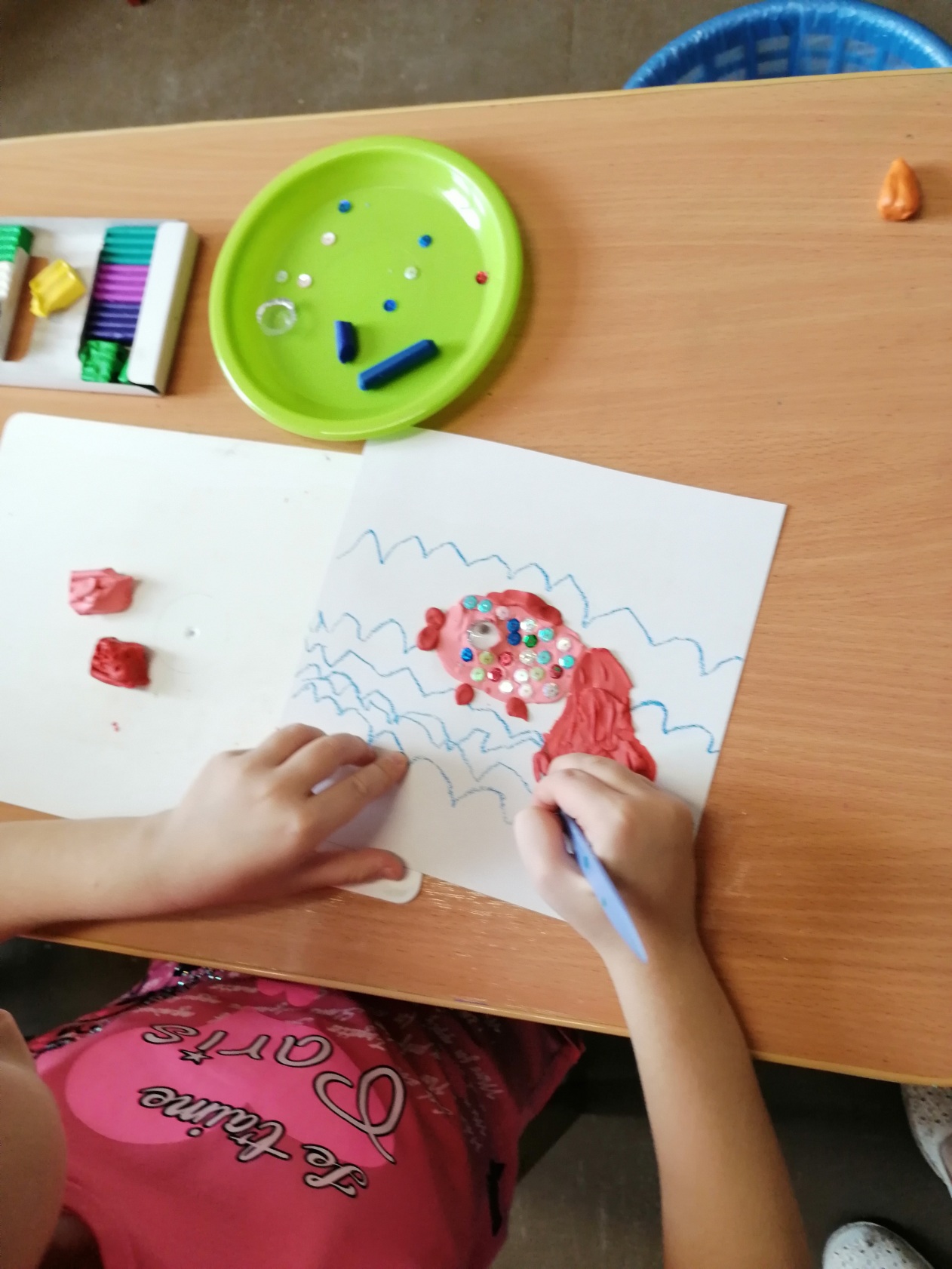 